INDICAÇÃO Nº 6355/2017Sugere ao Poder Executivo Municipal a troca e manutenção de lâmpadas na Rua Milton Salomão, defronte ao número 163 no bairro Jardim Parque do lago, neste município.Excelentíssimo Senhor Prefeito Municipal, Nos termos do Art. 108 do Regimento Interno desta Casa de Leis, dirijo-me a Vossa Excelência para sugerir ao setor competente que, por intermédio do Setor competente, promova a manutenção de troca de lâmpadas na Rua Milton Salomão, defronte ao número 163 no bairro Jardim Parque do lago, neste município. Justificativa:Este vereador foi procurado pelos munícipes do referido bairro, solicitando a troca de lâmpada no referido local, pois a mesma já esta queimada há algum tempo, causando insegurança á população, já que os moradores trafegam pela via durante a madrugada, quando vão ao trabalho.Plenário “Dr. Tancredo Neves”, em 08 de agosto de 2.017.JESUS VENDEDOR-Vereador / Vice Presidente-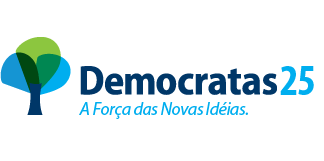 